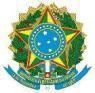 INSTITUTO FEDERAL DE EDUCAÇÃO, CIÊNCIA E TECNOLOGIA DA PARAÍBAREITORIAEDITAL PROEXC Nº 40/2023SELEÇÃO SIMPLIFICADA PARA DISCENTE BOLSISTA DE PROJETO DE EXTENSÃO DA REITORIAProjeto - 4ª Festa Literária da Barra do Mamanguape - FLIBA / "Da origem do nossopovo às origens dos povos"ANEXO ICARTA DE INTENÇÃO E VIVÊNCIA TEÓRICA OU PRÁTICA PARA PARTICIPAÇÃO NO  PROJETO - 4ª FESTA LITERÁRIA DA BARRA DO MAMANGUAPE - FLIBA / "DA ORIGEM DO NOSSO POVO ÀS ORIGENS DOS POVOS" Nome: ____________________________________________________Curso: ____________________________________________________Descrever abaixo, de maneira detalhada, a motivação de participar, como bolsista, do projeto acima descrito, bem como sinalizar experiências teóricas ou práticas com o tema diabetes (até 30 linhas)